تشكيل لجنة الحكم والمناقشة للباحثة / هبة السعيد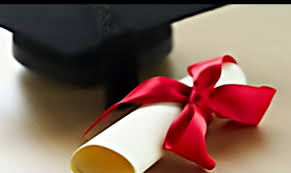 تم موافقة مجلس الدراسات العليا علي  تشكيل لجنة الحكم والمناقشة للباحثة / هبة السعيد عرفة السعيد الحيوي  والمسجلة لدرجة الدكتوراه بقسم الاقتصاد المنزلي مجال إدارة المنزل وإخطار الجامعة بذلك  تحت إشراف كلاً من السادة :ـ تشكيل لجنة الحكم والمناقشة للباحثة / سارة عادل عبد الهادي عبد الله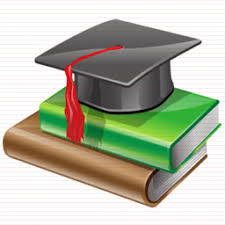 تم موافقة مجلس الدراسات العليا علي  تشكيل لجنة الحكم والمناقشة للباحثة / سارة عادل عبد الهادي عبد الله  والمسجلة لدرجة دكتوراه الفلسفة بقسم الاقتصاد المنزلي مجال التغذية وعلوم الأطعمة حرصا علي مصلحة الباحث وإخطار الجامعة بذلك  تشكيل لجنة الحكم والمناقشة للباحثة / مروة جمال الدين عبد الحميد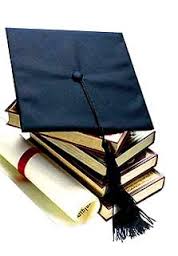 تم موافقة مجلس الدراسات العليا علي تشكيل لجنة الحكم والمناقشة للباحثة / مروة جمال الدين عبد الحميد الجندي  والمسجلة لدرجة الماجستير بقسم الاقتصاد المنزلي مجال التغذية علوم الأطعمة حرصاعلي مصلحة الباحث وإخطار الجامعة بذلك  مناقشة رسالة الماجستير للباحثة / بسيمة السيد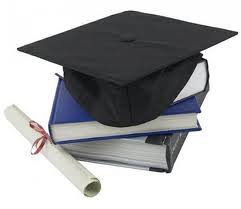 سيتم بمشيئة الله تعالى مناقشة رسالة الماجستير للباحثة / بسيمة احمد اسماعيل  بعنوان      "الصياغات التشكيلية لتماثيل لبتمائم في الفن المصري القديم كمصدر لتدريس فن النحت"  وذلك يوم الاربعاء الموافق 8/7/2015 بمدرج الحضارة بالكلية الساعة 12 ظهرالجنة الحكم والمناقشة:أ.م.د / مختار محمد كمال النادى  د/ محمد عبدالحفيظ هارونأ.د / عبير عبدالله شعبانأ.م.د / فيصل سيد احمد احمدتهنئة للاستاذة / بسيمة السيد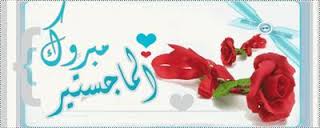 يتقدم السيد الاستاذ الدكتور / مجدى الدسوقى عميد الكلية والسادة الوكلاء والسادة أعضاء هيئة التدريس والهيئة المعاونة والعاملين بالكلية بخالص التهنئة الى الاستاذة / بسيمة احمد لحصولها على درجة الماجستير متمنيين لسيادتها دوام التفوق والنجاحتشكيل لجنة الحكم والمناقشة للباحث / أحمد سعد حلمى طاحون  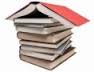 تم موافقة مجلس الكلية علي علي تشكيل لجنة الحكم والمناقشة لدرجة الماجستير في التربية النوعية تخصص التربية الفنية مجال التصميم  وإخطار الجامعة بذلك للباحث / أحمد سعد حلمى طاحون    تحت عنوان "تفكيكية ما بعد الحداثة كمدخل لإثراء التصميم الزخرفى"تشكيل لجنة الحكم والمناقشة للباحثه / حسناء صبري جابر القاضي  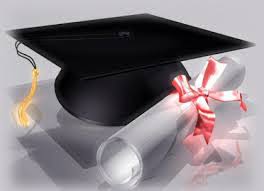 تم موافقة مجلس الكلية علي علي تشكيل لجنة الحكم والمناقشة لدرجة الماجستير في التربية النوعية تخصص التربية الفنية مجال التصميم  وإخطار الجامعة بذلك للباحثه / حسناء صبري جابر القاضي      تحت عنوان" القيم الفنية في مختارات من أعمال مصطفى الرزاز المسطحة والمجسمة كصدر لإثراء التصميم " دراسة تحليلية"الاسمالوظيفة أ . د / نجوى سيد عبدالجواد   أستاذ الطفولة ورئيس قسم إدارة مؤسسات الأسرة والطفولة سابقاً . كلية الاقتصاد المنزلي جامعة حلوان .  أ . د / نعمه مصطفى رقبان    أستاذ رعاية الأمومة والطفولة ورئيس قسم إدارة المنزل والمؤسسات . كلية الاقتصاد المنزلي جامعة المنوفية . أ. د / رضا رزق ابراهيم   أستاذ علم النفس التعليمي . كلية التربية جامعة الأزهر .  أ. د / كامل عمر كامل    أستاذ الإدارة ووكيل شئون تنمية البيئة وخدمة المجتمع . كلية التربية النوعية جامعة عين شمس .   د/ على عثمان عبداللطيف مدرس إدارة المنزل والمؤسسات . كلية التربية النوعية جامعة المنوفية .الاسمالوظيفة أ . د / عادل السيد صادق مبارك    أستاذ التغذية وعلوم الأطعمة . نائب رئيس الجامعة لشئون التعليم والطلاب بالجامعة وعميد الكلية السابق.أ . د / يحى عبدالمنعم عبدالهادى أستاذ التغذية وعلوم الأطعمة ورئيس قسم الاقتصاد المنزلي . كلية التربية النوعية جامعة المنوفية.أ. د / أشرف عبدالعزيز عبدالمجيد     أستاذ التغذية وعلوم الأطعمة وعميد كلية الاقتصاد المنزلي جامعة حلوان .  أ. م. د / محمد فتحى عزازى     أستاذ البيئة النباتية المساعد . كلية الدراسات والبحوث البيئية جامعة مدينة السادات .   ملجنة الحكم والمناقشة الوظيفة وجهة العمل  تاريخ موافقة مجلس القسم1أ. د/ عادل السيد صادق مبارك  أستاذ التغذية وعلوم الأطعمة . نائب رئيس الجامعة لشئون التعليم والطلاب بالجامعة وعميد الكلية السابق. 7/6/20152أ. د/ عبدالرحمن محمد عطيه أستاذ التغذية وعلوم الأطعمة والعميد الأسبق لكلية الاقتصاد المنزلي جامعة حلوان .7/6/20153أ.د/ يحى عبدالمنعم عبدالهادى   أستاذ التغذية وعلوم الأطعمة ورئيس قسم الاقتصاد المنزلي . كلية التربية النوعية جامعة المنوفية. 7/6/20154أ.م. د/ سعيد مناع جاد الرب    أستاذ مساعد التغذية وعلوم الأطعمة بقسم الاقتصاد المنزلي . كلية التربية النوعية جامعة المنوفية.7/6/2015